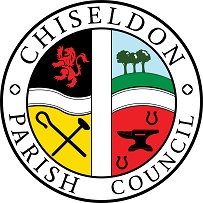 You are summoned to the JANUARY 2021 PARISH COUNCIL MEETING.AGENDA on Monday 11th January 2021 at 7.30pm.  Virtual meeting via Microsoft Teams. See bottom of agenda for link.  PUBLIC RECESS   -   to receive questions and comments from the public on Council related matters.  Members of the public are allowed to address the Chair for 3 minutes.  No decisions will be taken at this meeting. Discussion will only take place when a subject raised is within an agenda item.  Maximum 10 minutesCONFIDENTIAL ITEMSExempt itemsCertain items are expected to include the consideration of exempt information Finance Committee is, therefore, recommended to resolve "That, in accordance with Section 100A(4) of the Local Government Act 1972, the public be excluded during the discussion of the matters referred to in the items listed below, on the grounds that they involve the likely disclosure of exempt information, as defined in the respective paragraph of Part 1 of Schedule 12A of the Act, and the public interest in maintaining the exemption outweighs the public interest in disclosing the information".Item restricted:14. Confidential item in regards to engaging a solicitor for an ongoing legal matter.  Refer to additional papers on MS Teams. Reason for Restriction:Schedule 12(A) Local Government Act 1972, Paragraph (1,2,3):Information relating to any individual.Information which is likely to reveal the identity of an individual.Information relating to the financial or business affairs of any particular person (including the authority holding that information).Condition:Information is not exempt if it is required to be registered under-The Companies Act 1985The Friendly Societies Act 1974The Friendly Societies Act 1992The Industrial and Provident Societies Acts 1965 to 1978The Building Societies Act 1986 (recorded in the public file of any building society, within the meaning of the Act)The Charities Act 1993Information is exempt to the extent that, in all the circumstances of the case, the public interest in maintaining the exemption outweighs the public interest in disclosing the information.Information is not exempt if it relates to proposed development for which the local planning authority may grant itself planning permission pursuant to Regulation 3 of the Town & Country Planning General Regulations 1992(a).---CO-OPTION BY VOTE OF NEW PARISH CLLRS. Pauline Barnes has registered her intention and will be joining the meeting.2.  LIST ATTENDANCES AND VOTE ON APPROVAL OF APOLOGIES FOR ABSENCE (Absences without apologies to be noted separately)3. DECLARATIONS OF INTERESTS and vote on any dispensations requested.4. APPROVAL OF MINUTES – Full Council meeting 14th December 2020.  5. ACTION POINTS	6.  Police Precept presentation from PCC Angus McPherson (5 mins) Flexible agenda item7. COMMUNITY SAFETY, inc Police report8.  Ward Cllr reports 9. EGPA committee request for a Cllr to be seconded to the committee whilst Cllr McDonald’s dispensation is in place. 10. Review of Policies and procedures:Habitual & Vexatious Complainant policy – loaded into MS Teams.11. Quarterly scheduled review of council website. www.chiseldon-pc.gov.ukFINANCE ITEMS12.  Review of budget vs expenditure report.   loaded onto MS Teams in “Teams/Chiseldon Parish Council/Files”13. Confidential item in regards to engaging a solicitor for an ongoing legal matter.  Refer to additional papers on MS Teams. 14. COMMITTEE REPORTS:Finance – Review & Vote on November & December 2020 finance figures-loaded onto MS Teams in “Teams/Chiseldon Parish Council/Files” EGPA from Cllr RawlingsPlanning, Highways and Transport from Cllr KearseyRisk Assessment report from ClerkCorrespondence feedback for Cllrs – if available, loaded onto MS Teams in “Teams/Chiseldon Parish Council/Files”15.  Items for next agenda. (Cannot be discussed and/or voted on at this meeting)The next Full Council meeting will be on Monday 8th February 2021 at 7.30pm, remote meeting via MS TeamsContact details  Mrs Clair Wilkinson,    Clerk and Responsible Financial Officerclerk@chiseldon-pc.gov.uk     Tel 01793 740744Signed by Clerk:    C Wilkinson    Dated: 6th Jan 2021      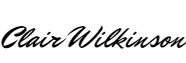 Public notice – if you comment during public recess at a council meeting your personal details (such as name and address as relevant) will be recorded on the minutes.  Please advise the Clerk at the time of speaking if you do not wish your personal details to be noted.  Please see our privacy policy on www.chiseldon-pc.gov.uk for full details of how we store & manage data. Legislation to allow the council to vote and/or act:Item 13 – LGA 1972 S222. Power of local authorities to prosecute or defend legal proceedings.
The public should request a copy of additional materials for agenda items, directly to the clerk at clerk@chiseldon-pc.gov.ukMS Teams Link:https://teams.microsoft.com/l/meetup-join/19%3a0fcc4a7a194a4b47810de72ae97126ae%40thread.tacv2/1609765814562?context=%7b%22Tid%22%3a%22994eb4e1-2fcb-47f9-a34e-66c6767624a1%22%2c%22Oid%22%3a%22abfe080e-0d86-401d-95dd-e231c117cc34%22%7d